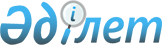 О внесении изменения в постановление Правительства Республики Казахстан от 26 марта 2019 года № 142 "О некоторых вопросах Министерства информации и общественного развития Республики Казахстан"
					
			Утративший силу
			
			
		
					Постановление Правительства Республики Казахстан от 18 марта 2022 года № 142. Утратило силу постановлением Правительства Республики Казахстан от 4 октября 2023 года № 866.
      Сноска. Утратило силу постановлением Правительства РК от 04.10.2023 № 866.
      Правительство Республики Казахстан ПОСТАНОВЛЯЕТ:
      1. Внести в постановление Правительства Республики Казахстан от 26 марта 2019 года № 142 "О некоторых вопросах Министерства информации и общественного развития Республики Казахстан" следующее изменение:
      Положение о Министерстве информации и общественного развития Республики Казахстан, утвержденное указанным постановлением, изложить в новой редакции согласно приложению к настоящему постановлению.
      2. Настоящее постановление вводится в действие со дня его подписания. Положение о Министерстве информации и общественного развития Республики Казахстан Глава 1. Общие положения
      1. Министерство информации и общественного развития Республики Казахстан (далее – Министерство) является государственным органом Республики Казахстан, осуществляющим руководство в сферах информации, взаимодействия государства и гражданского общества, религиозной деятельности, государственной молодежной и семейной политики, модернизации общественного сознания, благотворительности, волонтерской деятельности, медиации, обеспечения внутриполитической стабильности, межконфессионального и межэтнического согласия, доступа к информации, а также в пределах, предусмотренных законодательством, – межотраслевую координацию и государственное регулирование.
      2. Министерство имеет ведомства:
      1) республиканское государственное учреждение "Комитет информации Министерства информации и общественного развития Республики Казахстан";
      2) республиканское государственное учреждение "Комитет по делам гражданского общества Министерства информации и общественного развития Республики Казахстан";
      3) республиканское государственное учреждение "Комитет по делам молодежи и семьи Министерства информации и общественного развития Республики Казахстан";
      4) республиканское государственное учреждение "Комитет по делам религий Министерства информации и общественного развития Республики Казахстан";
      5) республиканское государственное учреждение "Комитет по развитию межэтнических отношений Министерства информации и общественного развития Республики Казахстан".
      3. Министерство осуществляет свою деятельность в соответствии с Конституцией и законами Республики Казахстан, актами Президента и Правительства Республики Казахстан, иными нормативными правовыми актами, а также настоящим Положением.
      4. Министерство является юридическим лицом в организационно-правовой форме государственного учреждения, имеет печати с изображением Государственного Герба Республики Казахстан и штампы со своим наименованием на казахском языке, бланки установленного образца, счета в органах казначейства в соответствии с законодательством Республики Казахстан.
      5. Министерство вступает в гражданско-правовые отношения от собственного имени.
      6. Министерство имеет право выступать стороной гражданско-правовых отношений от имени государства, если оно уполномочено на это в соответствии с законодательством Республики Казахстан.
      7. Министерство по вопросам своей компетенции в установленном законодательством порядке принимает решения, оформляемые приказами руководителя Министерства и другими актами, предусмотренными законодательством Республики Казахстан.
      8. Структура и лимит штатной численности Министерства утверждаются в соответствии с законодательством Республики Казахстан.
      9. Местонахождение Министерства: Республика Казахстан, 010000, город Нур-Султан, Есильский район, проспект Мәңгілік Ел, дом 8, подъезд № 15.
      10. Настоящее Положение является учредительным документом Министерства.
      11. Финансирование деятельности Министерства осуществляется из республиканского бюджета в соответствии с законодательством Республики Казахстан.
      12. Министерству запрещается вступать в договорные отношения с субъектами предпринимательства на предмет выполнения обязанностей, являющихся полномочиями Министерства.
      Если Министерству законодательными актами предоставлено право осуществлять приносящую доходы деятельность, то полученные доходы направляются в государственный бюджет, если иное не установлено законодательством Республики Казахстан. Глава 2. Задачи и полномочия Министерства информации и общественного развития Республики Казахстан
      13. Задачи:
      формирование государственной политики в сферах:
      1) информации;
      2) доступа к информации; 
      3) защиты детей от информации, причиняющей вред их здоровью и развитию; 
      4) телерадиовещания;
      5) средств массовой информации;
      6) религиозной деятельности;
      7) государственной молодежной и семейной политики; 
      8) модернизации общественного сознания;
      9) благотворительности;
      10) волонтерской деятельности;
      11) медиации;
      12) обеспечения внутриполитической стабильности, межконфессионального и межэтнического согласия;
      13) взаимодействия государства, гражданского общества и общественных советов;
      14) осуществления иных задач, возложенных на Министерство, в пределах своей компетенции.
      14. Полномочия:
      1) права:
      принимать обязательные для исполнения правовые акты в пределах своей компетенции;
      запрашивать и получать в установленном законодательством порядке от государственных органов, организаций, их должностных лиц необходимую информацию и материалы;
      вносить Президенту и Правительству Республики Казахстан предложения по совершенствованию деятельности в регулируемых Министерством сферах;
      создавать консультативно-совещательные органы при Министерстве;
      взаимодействовать с другими государственными органами, некоммерческими и международными организациями в порядке, определенном законодательными актами Республики Казахстан, а также на основании совместных актов соответствующих государственных органов по согласованию с ними;
      обращаться в суд;
      делегировать часть своих полномочий и функций ведомствам;
      осуществлять иные права в соответствии с законодательством Республики Казахстан, актами Президента и Правительства Республики Казахстан;
      2) обязанности:
      соблюдать законодательство Республики Казахстан, права и охраняемые законом интересы физических и юридических лиц;
      принимать и рассматривать обращения физических и юридических лиц в порядке и сроки, установленные Административным процедурно-процессуальным кодексом Республики Казахстан;
      обеспечивать реализацию возложенных на Министерство задач и функций;
      принимать обязательные для исполнения нормативные правовые акты в пределах своей компетенции;
      давать разъяснения и комментарии по применению действующего законодательства по вопросам, входящим в компетенцию Министерства;
      обеспечивать сохранность государственной собственности, находящейся на балансе Министерства;
      обеспечивать полное, своевременное и эффективное использование бюджетных средств, выделенных Министерству;
      осуществлять иные обязанности в соответствии с законодательством Республики Казахстан, актами Президента и Правительства Республики Казахстан.
      15. Функции:
      1) разработка, согласование с уполномоченным органом в сфере разрешений и уведомлений и уполномоченным органом в сфере информатизации и утверждение нормативных правовых актов об утверждении квалификационных требований и перечня документов, подтверждающих соответствие им;
      2) осуществление противодействия терроризму в пределах установленной законодательством Республики Казахстан компетенции;
      3) предъявление в суды исков в соответствии с законодательством Республики Казахстан;
      4) определение потребности в кадрах в регулируемых сферах;
      5) осуществление по решению Правительства Республики Казахстан права владения и пользования государственным пакетом акций (долями участия в уставном капитале), а также функции уполномоченного органа по руководству соответствующей отраслью (сферой) государственного управления в отношении республиканских государственных предприятий и государственных учреждений;
      6) осуществление формирования, развитие и обеспечение безопасности единого информационного пространства Республики Казахстан, а также межведомственная координация деятельности по обеспечению безопасности информационного пространства;
      7) соблюдение гендерного баланса при принятии на работу и продвижении сотрудников;
      8) осуществление межотраслевой координации в сферах деятельности, отнесенных к компетенции Министерства;
      9) разработка и утверждение положения о Республиканской комиссии по вопросам государственной информационной политики и ее состава;
      10) разработка и утверждение порядка присуждения, размера денежного вознаграждения и номинации национальных премии "Тұмар" и "Үркер";
      11) разработка и утверждение типового положения о региональных комиссиях по вопросам государственной информационной политики;
      12) разработка и утверждение правил формирования и размещения на отечественных телеканалах социальной рекламы по популяризации здорового образа жизни по согласованию с уполномоченными органами в области здравоохранения и рекламы;
      13) разработка и утверждение правил аккредитации журналистов;
      14) разработка и утверждение в пределах своей компетенции нормативных правовых и нормативных технических актов в области телерадиовещания, в том числе правил оказания услуг телерадиовещания;
      15) разработка и утверждение правил проведения конкурса по формированию перечня обязательных теле-, радиоканалов;
      16) разработка и утверждение совместно с уполномоченным органом по предпринимательству проверочных листов, критериев оценки степени риска в соответствии с Предпринимательским кодексом Республики Казахстан;
      17) разработка и утверждение правил проведения конкурса по формированию перечня теле-, радиоканалов свободного доступа, распространяемых национальным оператором телерадиовещания;
      18) разработка и утверждение правил распределения полос частот, радиочастот (радиочастотных каналов) для целей телерадиовещания;
      19) разработка и утверждение в пределах своей компетенции нормативных правовых и нормативных технических актов в области телерадиовещания, в том числе правил технической эксплуатации систем телерадиовещания, правил проведения контроля качества телерадиовещания, правил присоединения технических средств теле-, радиокомпаний к сетям операторов телерадиовещания;
      20) разработка и утверждение правил формирования электронного архива обязательных бесплатных экземпляров периодических печатных изданий;
      21) разработка и утверждение правил проведения экспертизы продукции иностранных теле-, радиоканалов, подавших заявления для постановки на учет, на предмет соответствия законодательству Республики Казахстан;
      22) разработка и утверждение технических параметров качества телерадиовещания и методики измерения технических параметров качества телерадиовещания;
      23) разработка и утверждение перечня обязательных теле-, радиоканалов;
      24) разработка и утверждение перечня теле-, радиоканалов свободного доступа, распространяемых национальным оператором;
      25) разработка и утверждение по согласованию с уполномоченным органом в сфере разрешений и уведомлений и уполномоченным органом в сфере информатизации правил осуществления учета иностранных периодических печатных изданий, распространяемых на территории Республики Казахстан;
      26) разработка и утверждение методики определения стоимости услуг, закупаемых для проведения государственной информационной политики в средствах массовой информации на республиканском уровне;
      27) разработка и утверждение правил размещения государственного заказа по проведению государственной информационной политики на республиканском и региональном уровнях;
      28) разработка и утверждение типовой методики определения стоимости услуг, закупаемых для проведения государственной информационной политики в средствах массовой информации на региональном уровне;
      29) разработка и утверждение типового положения об уполномоченном лице (подразделении) по взаимодействию со средствами массовой информации;
      30) разработка и утверждение правил взаимодействия уполномоченного лица (подразделения) по взаимодействию со средствами массовой информации с уполномоченным органом в области средств массовой информации;
      31) разработка и утверждение правил предоставления официальных сообщений средствам массовой информации при нарушении условий жизнедеятельности населения на определенной территории;
      32) определение порядка и сроков перехода на цифровое эфирное телерадиовещание;
      33) разработка и утверждение правил и методики присвоения информационной продукции возрастной классификации;
      34) разработка и утверждение требований к знаку возрастной категории;
      35) определение количества обязательных теле-, радиоканалов в зависимости от распространения в многоканальном вещании;
      36) разработка и утверждение правил проведения мониторинга средств массовой информации, распространяемых на территории Республики Казахстан, и методики его расчета;
      37) разработка и утверждение правил формирования и размещения социальной рекламы на обязательных теле-, радиоканалах;
      38) разработка положения о Комиссии по вопросам доступа к информации;
      39) организация работы Комиссии по вопросам доступа к информации и утверждение ее состава;
      40) осуществление мониторинга и межведомственной координации деятельности государственных органов в области доступа к информации;
      41) оказание практической и методической помощи обладателям информации по вопросам доступа к информации;
      42) взаимодействие с обладателями и пользователями информации по вопросам доступа к информации;
      43) разработка и утверждение правил размещения информации на интернет-портале открытых данных по согласованию с уполномоченным органом в сфере информатизации;
      44) разработка и утверждение правил размещения информации и публичного обсуждения проектов бюджетных программ (отчетов о реализации бюджетных программ) на интернет-портале открытых бюджетов по согласованию с уполномоченным органом в сфере информатизации, центральным уполномоченным органом по государственному планированию, центральным уполномоченным органом по исполнению бюджета;
      45) разработка и утверждение правил размещения информации на интернет-портале оценки эффективности деятельности государственных органов по согласованию со Счетным комитетом по контролю за исполнением республиканского бюджета и уполномоченным органом в сфере информатизации;
      46) разработка и утверждение правил работы на интернет-портале открытого диалога по согласованию с уполномоченным органом в сфере информатизации;
      47) разработка единого перечня открытых данных государственных органов, размещаемых на интернет-портале открытых данных;
      48) ежегодно, не позднее 1 апреля, направление в Правительство Республики Казахстан проекта годового отчета о состоянии сферы доступа к информации в Республике Казахстан;
      49) размещение на своем интернет-ресурсе годового отчета о состоянии сферы доступа к информации в Республике Казахстан;
      50) разработка размеров фактических затрат на копирование или печать и порядка их оплаты обладателю информации, а также порядка освобождения социально уязвимых слоев населения от оплаты фактических затрат на копирование или печать;
      51) обеспечение соблюдения законов и иных нормативных правовых актов Республики Казахстан в области мобилизационной подготовки и мобилизации;
      52) обеспечение исполнения нормативных правовых актов Республики Казахстан в сфере гражданской защиты;
      53) обеспечение выполнения обязательств и осуществление прав Республики Казахстан, вытекающих из международных договоров, а также наблюдение за выполнением другими участниками международных договоров их обязательств;
      54) ведение мониторинга международных договоров на постоянной основе по международным договорам, в отношении которых Министерство вносило предложение о заключении, а также заключенных ранее по вопросам, относящимся к компетенции Министерства;
      55) осуществление международного сотрудничества по вопросам, относящимся к компетенции Министерства, а также разработка и заключение соглашений, меморандумов и договоров, в том числе международных, регулируемых Министерством;
      56) руководство деятельностью подведомственных организаций по планированию и проведению мероприятий по обеспечению национальной безопасности в пределах своей компетенции;
      57) осуществление координации и методического руководства местных исполнительных органов в регулируемых Министерством сферах;
      58) взаимодействие с политическими партиями, общественными объединениями, некоммерческими организациями, профессиональными союзами и иными организациями по вопросам, относящимся к компетенции Министерства;
      59) разработка, согласование и утверждение нормативных правовых актов в регулируемых Министерством сферах;
      60) утверждение плана развития Министерства;
      61) разработка стратегических и программных документов по вопросам, относящимся к компетенции Министерства;
      62) организация и осуществление информационно-пропагандистских мероприятий по разъяснению и продвижению государственных стратегических программ и документов;
      63) разработка, утверждение квалификационных справочников и типовых квалификационных характеристик должностей руководителей, специалистов и других служащих государственных организаций в регулируемых Министерством сферах;
      64) разработка и утверждение порядка выдачи служебного удостоверения и его описания для административных государственных служащих корпуса "А";
      65) разработка и утверждение методики оценки деятельности административных государственных служащих корпуса "Б" Министерства;
      66) разработка и утверждение правил и условий проведения аттестации гражданских служащих в соответствующих сферах деятельности Министерства;
      67) разработка и утверждение подзаконных нормативных правовых актов, определяющих порядок оказания государственных услуг в регулируемой Министерством сфере;
      68) координация деятельности ведомств по обеспечению автоматизации и оптимизации процесса оказания государственных услуг в соответствии с законодательством Республики Казахстан по согласованию с уполномоченным органом в сфере информатизации;
      69) обеспечение соблюдения принципов гендерного равенства в кадровой политике Министерства;
      70) разработка и утверждение правил проведения религиоведческой экспертизы;
      71) разработка и утверждение правил осуществления туроператорской деятельности, направленной на удовлетворение религиозных потребностей, по согласованию с уполномоченным органом в области туристской деятельности;
      72) разработка и утверждение инструкции по определению расположения специальных стационарных помещений для распространения религиозной литературы и иных информационных материалов религиозного содержания, предметов религиозного назначения, а также помещений для проведения религиозных мероприятий за пределами культовых зданий (сооружений);
      73) разработка и утверждение форм, предназначенных для сбора административных данных в регулируемой Министерством сфере, по согласованию с уполномоченным органом в области государственной статистики;
      74) внесение предложений по совершенствованию системы национальной безопасности в пределах своей компетенции, а также обеспечение соблюдения законов и иных нормативных правовых актов в области национальной безопасности;
      75) информирование населения о состоянии национальной безопасности и принимаемых мерах по ее обеспечению, ведение пропагандистской и контрпропагандистской деятельности с соблюдением законодательства в области защиты государственных секретов;
      76) привлечение к соответствующей ответственности должностных лиц, государственных служащих, действия (или бездействия) которых приводят к нарушению национальных интересов, угрозе национальной безопасности Республики Казахстан;
      77) разработка и утверждение правил предоставления грантов для неправительственных организаций и осуществления мониторинга за их реализацией;
      78) разработка и утверждение правил присуждения премий для неправительственных организаций;
      79) создание Координационного совета по взаимодействию с неправительственными организациями при уполномоченном органе, разработка и утверждение его положения и состава;
      80) разработка и утверждение правил формирования, мониторинга реализации и оценки результатов государственного социального заказа;
      81) разработка и утверждение стандартов государственного социального заказа;
      82) разработка и утверждение правил формирования базы данных неправительственных организаций;
      83) разработка и утверждение формы отчета оператора в сфере грантового финансирования неправительственных организаций о результатах его деятельности;
      84) разработка и утверждение типовых правил по ведению реестра учета волонтерской деятельности;
      85) разработка и утверждение типовых правил осуществления мониторинга реализации волонтерских программ (проектов) и волонтерских акций;
      86) разработка и утверждение правил осуществления мониторинга волонтерской деятельности;
      87) разработка и утверждение правил избрания общественного медиатора;
      88) разработка и утверждение правил ведения реестра общественных медиаторов;
      89) аккредитация объединений субъектов частного предпринимательства и иных некоммерческих организаций;
      90) присуждение премий для неправительственных организаций;
      91) направление в Национальную палату предпринимателей Республики Казахстан и экспертные советы уведомления о размещении консультативного документа или соответствующего проекта нормативного правового акта, затрагивающего интересы субъектов предпринимательства, на интернет-портале открытых нормативных правовых актов для получения экспертных заключений, за исключением нормативных правовых актов, содержащих государственные секреты;
      92) разработка предложений по совершенствованию законодательства Республики Казахстан об общественных советах;
      93) разработка и утверждение типового положения об Общественном совете;
      94) разработка и утверждение правил организации и проведения общественного контроля;
      95) образование общественного совета;
      96) рассмотрение рекомендаций общественного совета;
      97) определение персонального состава представительства в составе рабочей группы по формированию общественного совета;
      98) утверждение состава рабочей группы по формированию общественного совета;
      99) разработка и утверждение плана предоставления грантов для неправительственных организаций;
      100) представительство в составе рабочей группы по формированию общественного совета;
      101) осуществление организационного обеспечения деятельности общественного совета;
      102) проведение внутреннего контроля за исполнением правовых актов индивидуального применения (мероприятий, выполнение которых предусмотрено правовыми актами) и поручений Президента Республики Казахстан, Правительства Республики Казахстан и руководящих должностных лиц государственного органа, вытекающих из иных документов служебного характера;
      103) координация в сфере модернизации общественного сознания и деятельности по реализации программ и проектов в сфере модернизации общественного сознания;
      104) ведение реестра саморегулируемых организаций в соответствующей сфере (отрасли);
      105) разработка, утверждение, отмена, приостановление технических регламентов, а также внесение изменений и (или) дополнений в технические регламенты по вопросам, входящим в компетенцию, по согласованию с уполномоченным органом в области технического регулирования;
      106) создание экспертных советов в области технического регулирования;
      107) разработка и утверждение состава экспертных советов в области технического регулирования и положения о них;
      108) разработка и внесение на утверждение в Правительство Республики Казахстан и Администрацию Президента Республики Казахстан проектов и планов по реализации государственной политики в сфере модернизации общественного сознания;
      109) осуществление методического обеспечения деятельности в сфере модернизации общественного сознания;
      110) осуществление анализа и прогнозирования тенденций в сфере модернизации общественного сознания;
      111) осуществление разъяснительной работы по вопросам реализации программ и проектов в сфере модернизации общественного сознания;
      112) участие в формировании и реализации государственного социального заказа по вопросам модернизации общественного сознания;
      113) координация Программы "Рухани жаңғыру";
      114) разработка и утверждение типового положения о советах по делам молодежи при акиматах;
      115) разработка и утверждение порядка проведения республиканского форума молодежи и типовых правил о региональном форуме молодежи;
      116) разработка и утверждение типового положения о молодежных ресурсных центрах;
      117) разработка и утверждение правил предоставления арендного жилища без права выкупа для работающей молодежи;
      118) разработка и утверждение правил деятельности журналиста (представителя средства массовой информации), присутствующего на мирных собраниях, форм отличительных знаков журналиста;
      119) разработка и утверждение форм отличительных знаков организатора мирных собраний;
      120) разработка и утверждение правил присуждения международной премии "Волонтер года";
      121) определение совместно с субъектами оперативно-розыскной деятельности и уполномоченным органом в области связи по согласованию с Генеральной прокуратурой Республики Казахстан порядка приостановления работы сетей и (или) средств связи, оказания услуг связи, доступа к интернет-ресурсам и (или) размещенной на них информации;
      122) размещение информации на интернет-портале открытых данных;
      123) размещение информации на интернет-портале открытых бюджетов;
      124) размещение информации на интернет-портале открытых нормативных правовых актов;
      125) предоставление, при необходимости, по запросу Министерства юстиции Республики Казахстан заключения по полноте способа уведомления и способа (ов) проведения публичных обсуждений консультативного документа регуляторной политики;
      126) разработка и утверждение правил обеспечения физических лиц, являющихся получателями государственной адресной социальной помощи, телевизионными абонентскими приставками;
      127) разработка и утверждение методики прогнозирования показателей прогноза социально-экономического развития Республики Казахстан в регулируемых Министерством сферах;
      128) обеспечение соблюдения законов и иных нормативных правовых актов в области национальной безопасности;
      129) осуществление формирования, развития и обеспечения безопасности единого информационного пространства Республики Казахстан, а также межведомственной координации деятельности по обеспечению безопасности информационного пространства;
      130) организация работ по разработке технических регламентов и национальных стандартов в пределах своей компетенции;
      131) обеспечение работы по достижению целевых индикаторов, показателей по качественному и своевременному исполнению мероприятий документов Системы государственного планирования;
      132) проведение мониторинга эффективности государственного контроля за соблюдением законодательства Республики Казахстан о средствах массовой информации и телерадиовещании;
      133) согласование проекта программы информационного сопровождения и разъяснения;
      134) разработка правил проведения конкурса на получение права официального опубликования законодательных актов периодическими печатными изданиями;
      135) разработка, утверждение, согласование с уполномоченным органом в сфере разрешений и уведомлений и уполномоченным органом в сфере информатизации квалификационных требований, предъявляемых при лицензировании деятельности в области телерадиовещания, и перечня документов, подтверждающих соответствие им;
      136) координация деятельности национального оператора телерадиовещания в части финансового обеспечения распространения теле-, радиоканалов свободного доступа (посредством цифрового эфирного и спутникового телерадиовещания, а также аналогового телерадиовещания);
      137) обеспечение деятельности Республиканской комиссии по вопросам государственной информационной политики;
      138) разработка нормативного правового акта, определяющего лицензиара по осуществлению лицензирования деятельности по распространению теле-, радиоканалов и органа, уполномоченного на выдачу разрешений второй категории в области средств массовой информации;
      139) осуществление лицензирования отдельных видов деятельности, подлежащих лицензированию в соответствии с законодательством Республики Казахстан;
      140) осуществление взаимодействия и сотрудничества с молодежными организациями по вопросам средств массовой информации;
      141) осуществление государственного контроля за соблюдением законодательства Республики Казахстан о средствах массовой информации и телерадиовещании;
      142) осуществление постановки на учет, переучет периодических печатных изданий, информационных агентств и сетевых изданий;
      143) ведение единого реестра учета иностранных периодических печатных изданий, распространяемых на территории Республики Казахстан;
      144) формирование, размещение и контроль за осуществлением государственного заказа по проведению государственной информационной политики на республиканском уровне в порядке, установленном законодательством Республики Казахстан;
      145) формирование электронного архива обязательных бесплатных экземпляров периодических печатных изданий;
      146) координация деятельности центральных и местных исполнительных органов по вопросам средств массовой информации и телерадиовещания;
      147) размещение государственного заказа по проведению государственной информационной политики по вопросам государственной молодежной политики;
      148) координация деятельности национального оператора телерадиовещания в части внедрения цифрового эфирного вещания;
      149) осуществление постановки на учет, переучет отечественных теле-, радиоканалов;
      150) ведение реестра поставленных на учет периодических печатных изданий, информационных агентств и сетевых изданий;
      151) осуществление экспертизы продукции иностранных теле-, радиоканалов, подавших заявления для постановки на учет, на предмет соответствия законодательству Республики Казахстан;
      152) ведение реестра субъектов, распространяющих периодические печатные издания или интернет-ресурсы, размещающие материалы эротического характера;
      153) осуществление учета иностранных периодических печатных изданий, распространяемых на территории Республики Казахстан;
      154) выдача предписаний при выявлении нарушения требований законодательства Республики Казахстан о средствах массовой информации и телерадиовещании;
      155) направление предписаний и уведомлений в случаях, предусмотренных Законом Республики Казахстан "О связи";
      156) осуществление мониторинга средств массовой информации;
      157) организация и проведение конкурсов по формированию и утверждению перечня обязательных теле-, радиоканалов;
      158) организация и проведение конкурсов по формированию и утверждению перечня теле-, радиоканалов свободного доступа, распространяемых национальным оператором телерадиовещания;
      159) организация и проведение конкурсов по распределению полос частот, радиочастот (радиочастотных каналов) для целей телерадиовещания;
      160) разработка, утверждение положения и состава Комиссии по вопросам развития телерадиовещания;
      161) осуществление постановки на учет, переучет иностранных теле-, радиоканалов, распространяемых на территории Республики Казахстан;
      162) осуществление мониторинга продукции средств массовой информации на предмет соблюдения требований Закона Республики Казахстан "О защите детей от информации, причиняющей вред их здоровью и развитию";
      163) осуществление государственного контроля за соблюдением законодательства Республики Казахстан о защите детей от информации, причиняющей вред их здоровью и развитию, в средствах массовой информации;
      164) осуществление контроля за соблюдением технических параметров качества телерадиовещания и национальных стандартов телерадиовещания;
      165) осуществление контроля за соблюдением законодательства Республики Казахстан о телерадиовещании в части соблюдения требований, предусмотренных статьей 31 Закона Республики Казахстан "О телерадиовещании";
      166) осуществление координации и методического руководства местных исполнительных органов по вопросам, регулируемым Министерством;
      167) обеспечение осуществления информационно-разъяснительной работы по вопросам, относящимся к компетенции Министерства;
      168) взаимодействие с политическими партиями, некоммерческими организациями и иными организациями по вопросам, относящимся к компетенции Министерства;
      169) организация и осуществление информационных мероприятий по разъяснению и продвижению государственных документов по вопросам, относящимся к компетенции Министерства;
      170) обеспечение деятельности консультативно-совещательных органов при Президенте Республики Казахстан, Правительстве Республики Казахстан по вопросам, относящимся к компетенции Министерства;
      171) в установленных законодательством случаях составление протоколов об административных правонарушениях;
      172) после внесения в реестр государственных услуг новой государственной услуги принятие мер по переводу ее оказания в электронный формат в соответствии с законодательством Республики Казахстан по согласованию с уполномоченным органом в сфере информатизации;
      173) обеспечение автоматизации и оптимизации процесса оказания государственных услуг в соответствии с законодательством Республики Казахстан по согласованию с уполномоченным органом в сфере информатизации;
      174) реализация республиканских бюджетных программ;
      175) осуществление руководства соответствующей отраслью (сферой) государственного управления в отношении подведомственных организаций;
      176) осуществление формирования, реализации, мониторинга реализации и оценки результатов государственного социального заказа;
      177) предоставление грантов через оператора;
      178) размещение на интернет-ресурсе планируемых и реализуемых тем государственного социального заказа и оценки результатов государственного социального заказа;
      179) участие в реализации основных направлений государственной политики в области религиозной деятельности, взаимодействия с религиозными объединениями, общественного согласия и национального единства;
      180) взаимодействие с Ассамблеей народа Казахстана и иными организациями по вопросам, относящимся к компетенции Министерства;
      181) организация и осуществление сотрудничества с уполномоченными органами иностранных государств в сфере религиозной деятельности;
      182) обеспечение проведения исследований по вопросам религиозной деятельности, общественного согласия, развития общественных институтов и духовно-нравственного потенциала казахстанского общества;
      183) проведение изучения и анализа деятельности созданных на территории Республики Казахстан религиозных объединений, миссионеров, духовных (религиозных) организаций образования;
      184) согласование деятельности иностранных религиозных объединений на территории республики, назначения иностранными религиозными центрами руководителей религиозных объединений в Республике Казахстан;
      185) обеспечение проведения религиоведческих экспертиз;
      186) рассмотрение обращений физических и юридических лиц в соответствии с законодательством Республики Казахстан;
      187) внесение в правоохранительные органы предложения по запрещению деятельности физических и юридических лиц, нарушающих законодательство Республики Казахстан о религиозной деятельности и религиозных объединениях;
      188) реализация в пределах своей компетенции профилактических мер, направленных на предупреждение религиозного экстремизма и радикализма;
      189) взаимодействие с центрами помощи пострадавшим от деструктивных религиозных течений и другими неправительственными организациями по вопросам, входящим в компетенцию Министерства;
      190) организация проведения международных, республиканских и иных мероприятий, акций и конкурсов, направленных на укрепление межконфессионального согласия в республике;
      191) проведение изучения и анализа религиозной деятельности, межконфессионального согласия в республике;
      192) осуществление взаимодействия и сотрудничества с молодежными организациями по укреплению межконфессионального согласия и толерантности;
      193) осуществление формирования, реализации, мониторинга реализации и оценки результатов государственного социального заказа по вопросам укрепления межконфессионального согласия и религиозной толерантности среди молодежи;
      194) осуществление мониторинга за исполнением законодательства в сфере благотворительности;
      195) создание Координационного совета по взаимодействию с неправительственными организациями, утверждение его положения и состава;
      196) обеспечение работы по имплементации целей устойчивого развития Организации Объединенных Наций в пределах компетенции;
      197) разработка предложений по вопросам совершенствования законодательства в сфере благотворительности;
      198) осуществление координации и методического сопровождения деятельности общественных советов на республиканском и местном уровнях;
      199) ежегодное осуществление подготовки и внесение Национального доклада о деятельности общественных советов в Республике Казахстан в Правительство Республики Казахстан для последующего представления Президенту Республики Казахстан не позднее 25 декабря текущего года;
      200) выработка рекомендаций по формированию состава общественных советов, а также по количественному составу на местном уровне;
      201) координация деятельности государственных органов по формированию и реализации государственной политики в сфере взаимодействия государства и гражданского общества;
      202) осуществление мониторинга исполнения законодательства в сфере волонтерской деятельности;
      203) разработка и внесение предложений по вопросам совершенствования законодательства, регулирующего сферу волонтерской деятельности;
      204) координация и организация методического сопровождения деятельности государственных органов в сфере развития волонтерской деятельности;
      205) осуществление правового мониторинга и разработка предложений по совершенствованию законодательства, регулирующего вопросы медиации;
      206) координация деятельности организаций медиаторов;
      207) разработка и утверждение нормативных правовых актов по вопросам медиации в пределах своей компетенции;
      208) обеспечение функционирования и развития системы медиации;
      209) обеспечение информирования населения об организациях медиаторов, механизмах, основаниях и условиях применения медиации;
      210) ведение реестра организаций медиаторов;
      211) ведение реестра судей в отставке, осуществляющих деятельность медиатора на профессиональной основе;
      212) осуществление координации деятельности государственных органов по формированию, реализации, мониторингу реализации и оценке результатов государственного социального заказа;
      213) оказание информационной, консультативной, методической поддержки государственным органам, осуществляющим формирование, реализацию, мониторинг реализации и оценку результатов государственного социального заказа;
      214) размещение на интернет-ресурсе Министерства планируемых и реализуемых тем государственного социального заказа и оценки результатов государственного социального заказа;
      215) осуществление формирования, реализации, мониторинга реализации и оценки результатов государственного социального заказа;
      216) создание и обеспечение функционирования электронных информационных ресурсов в области государственного социального заказа, организации доступа к ним физических и юридических лиц в соответствии с законодательством Республики Казахстан;
      217) формирование и осуществление ведения базы данных неправительственных организаций;
      218) осуществление проверки сведений, представляемых для включения в базу данных неправительственных организаций;
      219) рассмотрение отчета оператора в сфере грантового финансирования неправительственных организаций о результатах его деятельности;
      220) осуществление свода и обобщения информации о волонтерской деятельности в Республике Казахстан;
      221) разработка рекомендаций по порядку привлечения волонтерских организаций и волонтеров к участию в реализации волонтерских программ (проектов) и проведению волонтерских акций;
      222) взаимодействие с физическими, юридическими лицами и государственными органами в сфере волонтерской деятельности;
      223) взаимодействие с общественными советами по вопросам, относящимся к компетенции Министерства;
      224) координация и осуществление методического обеспечения деятельности общественных советов;
      225) осуществление межотраслевой координации в сфере государственной молодежной и семейной политики;
      226) организация работы Комиссии по присуждению государственной молодежной премии "Дарын";
      227) осуществление методического обеспечения деятельности по реализации государственной молодежной политики;
      228) выработка предложений по формированию государственной молодежной политики;
      229) осуществление анализа и прогнозирования тенденций в реализации государственной молодежной политики;
      230) оказание организациям системы образования и воспитания необходимой консультативной помощи в сфере государственной молодежной политики;
      231) осуществление взаимодействия и сотрудничества с молодежными организациями по вопросам государственной молодежной политики;
      232) осуществление формирования, реализации, мониторинга реализации и оценки результатов государственного социального заказа по вопросам государственной молодежной политики;
      233) разработка правил присуждения Государственной молодежной премии "Дарын";
      234) содействие развитию волонтерской деятельности молодежи;
      235) организация и координация работы по подготовке и внесению национального доклада "Молодежь Казахстана" в Правительство Республики Казахстан;
      236) создание и обеспечение деятельности Координационного совета по развитию молодежных организаций при Министерстве;
      237) координация и поддержка деятельности неправительственных организаций, направленных на нравственно-духовное развитие;
      238) организация и координация социальных проектов, направленных на формирование социокультурного кода нации, духовных и нравственных ценностей общества;
      239) осуществление взаимодействия с заинтересованными государственными органами в области нравственно-духовного развития молодежи, семейной политики;
      240) предоставление государственных грантов по вопросам, относящимся к компетенции Министерства, оператору в сфере грантового финансирования неправительственных организаций;
      241) организация и проведение республиканских и международных мероприятий по вопросам семьи;
      242) обеспечение взаимодействия с Национальной комиссией по делам женщин и семейно-демографической политике при Президенте Республики Казахстан;
      243) координация деятельности центральных, местных исполнительных органов и иных субъектов по вопросам семейной политики;
      244) осуществление правового мониторинга нормативных правовых актов в сфере семейной политики;
      245) взаимодействие с неправительственными организациями, кризисными центрами, осуществляющими работу с семьями, включая регулярное участие в проводимых ими мероприятиях;
      246) подготовка брифингов и иных публичных мероприятий по вопросам семьи;
      247) системный анализ тенденций в сфере семейной политики;
      248) содействие в развитии и координация медиации, благотворительности в пределах компетенции;
      249) разработка и исполнение планов мероприятий по реализации технических регламентов, в том числе Евразийского экономического союза;
      250) подготовка предложений по созданию, модернизации и оснащению органов по подтверждению соответствия и лабораторий по продукции, подлежащей обязательному подтверждению соответствия;
      251) осуществление государственного контроля в порядке, определенном Предпринимательским кодексом Республики Казахстан, за соблюдением требований соответствующих технических регламентов в рамках установленной компетенции;
      252) подготовка и внесение в уполномоченный орган в области технического регулирования в порядке, установленном законодательством Республики Казахстан, предложений о разработке технических регламентов или изменений и (или) дополнений в технические регламенты;
      253) организация и осуществление информационно-пропагандистских мероприятий по разъяснению и продвижению государственных стратегических программ и документов;
      254) осуществление координации работы с диаспорами;
      255) организация проведения международных, республиканских и иных мероприятий, акций и конкурсов, направленных на укрепление внутриполитической стабильности, межэтнического согласия в республике;
      256) проведение изучения и анализа межэтнического согласия в республике;
      257) координация межведомственного взаимодействия по вопросам межэтнических отношений;
      258) осуществление взаимодействия и сотрудничества с молодежными организациями по укреплению межэтнического согласия и толерантности;
      259) осуществление формирования и реализации государственного социального заказа по вопросам укрепления межэтнического согласия и толерантности среди молодежи;
      260) осуществление иных функций, предусмотренных законами Республики Казахстан, актами Президента и Правительства Республики Казахстан. Глава 3. Статус, полномочия первого руководителя Министерства, коллегиальных органов
      16. Руководство Министерства осуществляется первым руководителем, который несет персональную ответственность за выполнение возложенных на Министерство задач и осуществление им своих полномочий.
      17. Первый руководитель Министерства назначается на должность и освобождается от должности в соответствии с законодательством Республики Казахстан.
      18. Первый руководитель Министерства имеет заместителей, которые назначаются на должности и освобождаются от должностей в соответствии с законодательством Республики Казахстан.
      19. Полномочия первого руководителя Министерства:
      вырабатывает предложения по формированию государственной политики в регулируемых Министерством сферах;
      обеспечивает межотраслевую координацию в пределах, предусмотренных законодательством Республики Казахстан;
      определяет компетенцию и порядок взаимодействия ведомств с иными государственными органами;
      создает экспертные советы и иные консультативно-совещательные органы при Министерстве;
      в пределах компетенции Министерства принимает нормативные правовые акты;
      представляет Министерство в Парламенте Республики Казахстан, государственных органах и иных организациях;
      утверждает стратегические и программные документы Министерства;
      утверждает регламент работы Министерства;
      принимает меры по противодействию коррупции в Министерстве и несет за это персональную ответственность;
      осуществляет иные полномочия в соответствии с законами Республики Казахстан.
      Исполнение полномочий первого руководителя Министерства в период его отсутствия осуществляется лицом, его замещающим в соответствии с действующим законодательством.
      20. Первый руководитель определяет полномочия своих заместителей в соответствии с действующим законодательством.
      21. Аппарат Министерства возглавляется руководителем аппарата или должностным лицом, назначаемым на должность и освобождаемым от должности в соответствии с действующим законодательством Республики Казахстан. Глава 4. Имущество Министерства
      22. Министерство может иметь на праве оперативного управления обособленное имущество в случаях, предусмотренных законодательством.
      Имущество Министерства формируется за счет имущества, переданного ему собственником, а также имущества (включая денежные доходы), приобретенного в результате собственной деятельности, и иных источников, не запрещенных законодательством Республики Казахстан.
      23. Имущество, закрепленное за Министерством, относится к республиканской собственности.
      24. Министерство не вправе самостоятельно отчуждать или иным способом распоряжаться закрепленным за ним имуществом и имуществом, приобретенным за счет средств, выданных ему по плану финансирования, если иное не установлено законодательством. Глава 5. Реорганизация и упразднение государственного органа
      25. Реорганизация и упразднение Министерства осуществляются в соответствии с законодательством Республики Казахстан.
      Перечень организаций, находящихся в ведении Министерства и его ведомств:
      акционерное общество "Агентство "Хабар";
      акционерное общество "Республиканская телерадиокорпорация "Казахстан";
      некоммерческое акционерное общество "Центр поддержки гражданских инициатив";
      товарищество с ограниченной ответственностью "Управляющая компания "Қазмедиа орталығы";
      товарищество с ограниченной ответственностью "Қазақ газеттері";
      акционерное общество "Международное информационное агентство "Казинформ";
      республиканское государственное предприятие на праве хозяйственного ведения "Центр анализа и информации" Министерства информации и общественного развития Республики Казахстан";
      некоммерческое акционерное общество "Казахстанский институт общественного развития "Рухани жаңғыру";
      некоммерческое акционерное общество "Центр Н. Назарбаева по развитию межконфессионального и межцивилизационного диалога";
      акционерное общество "Казтелерадио";
      товарищество с ограниченной ответственностью "Институт прикладных этнополитических исследований".
      Перечень государственных учреждений, находящихся в ведении Министерства и его ведомств:
      республиканское государственное учреждение "Қоғамдық келісім" Министерства информации и общественного развития Республики Казахстан".
      _____________________________
					© 2012. РГП на ПХВ «Институт законодательства и правовой информации Республики Казахстан» Министерства юстиции Республики Казахстан
				
      Премьер-МинистрРеспублики Казахстан 

А. Смаилов
Приложение
к постановлению Правительства
Республики Казахстан
от 18 марта 2022 года № 142Утверждено
постановлением Правительства
Республики Казахстан
от 26 марта 2019 года № 142